Claughton’s was a local café, often advertised in student yearbooks. This particular advertisement comes from the October, 1921 edition of the Echo. It is located on the Kearney Opera House Curtain. 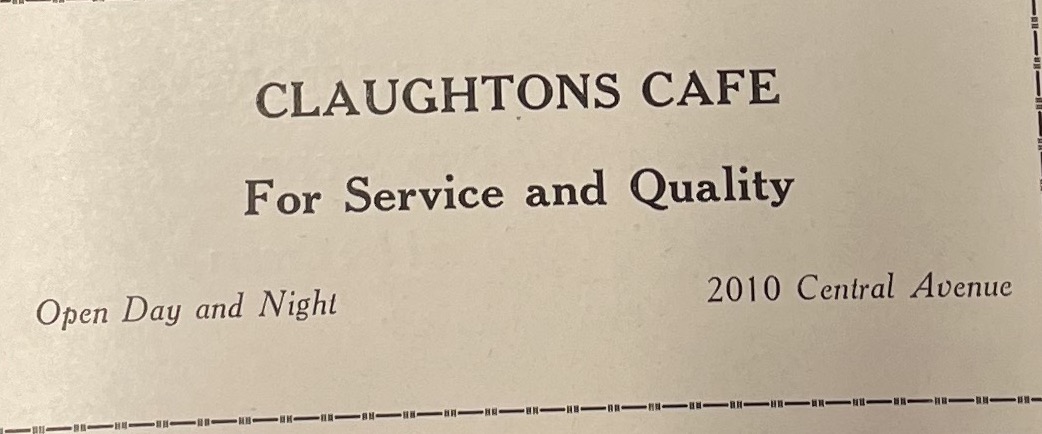 